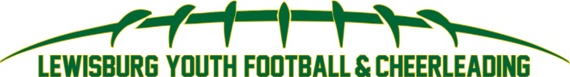 WHEREAS, ______________________________________ (hereinafter the “Releasor”/ Parent/ Guardian), for the consideration of participation in any form in any Lewisburg Youth and Cheer Football event, hereby sets forth his/her intention to release, waive, and indemnify the Lewisburg Youth and Cheer and the Heartland Youth Football League, Inc. from any and all liability relative to the Releasor’s potential or actual exposure to COVID-19. NOW, THEREFORE, intending to be legally bound hereby, the Releasor does hereby remise, release, quitclaim, indemnify and forever discharge the Lewisburg Youth and Cheer and the Heartland Youth Football League, Inc., its council, employees, agents, administrators, successors, and assigns, of and from all manner of claims, demands, accounts, actions, suits, causes of action, debts, contracts, injuries, damages, liabilities and obligations of any nature whatsoever, whether at law or in equity, that the Releasor, and/or his/her heirs, executors, administrators, successors, assigns, patrons, customers, and/or the public at large, now has, or may have by reason of any matter, cause, or thing arising out of or resulting from the aforesaid Releasor’s potential or actual exposure to COVID-19 at any Lewisburg Youth and Cheer and Heartland Youth Football League, Inc. event. Further, said Releasor hereby agrees that the consideration for this Release and Waiver is the grant by the Heartland Youth Football League, Inc. of the Releasor’s ability to participate in any Releasor’s potential or actual exposure to COVID-19 at any Lewisburg Youth and Cheer/ Heartland Youth Football League, Inc. event. IN WITNESS WHEREOF, the Releasor has executed these presents on the day and year set forth below. Date:____________________________ ____________________________________ Releasor Signature ____________________________________